附件2会议地点交通路线会议地点：北京贵州大厦遵义厅地址：北京市朝阳区和平西桥樱花西街18号。乘坐地铁5号线到达和平西桥站，步行约260米，即可到达北京贵州大厦。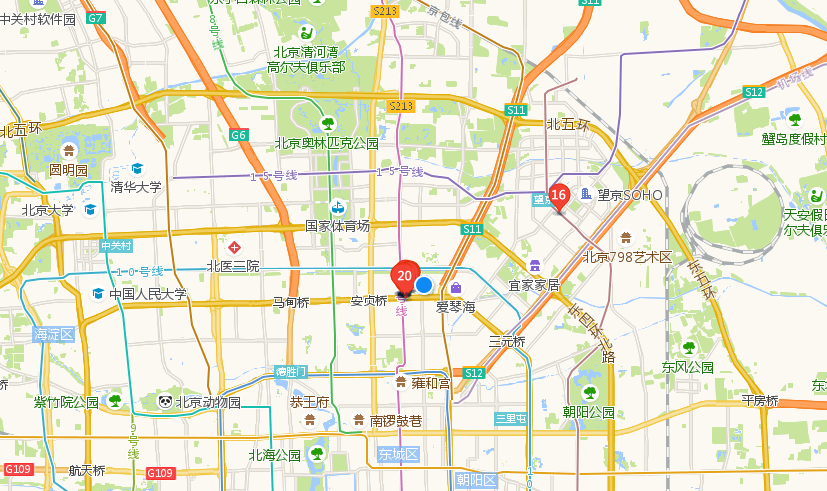 